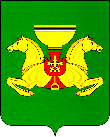 ПОСТАНОВЛЕНИЕ от 	                                                   с. Аскиз	                                     № О внесении изменений в Муниципальную программу«Развитие туризма в Аскизском районе»,утвержденную постановлениемАдминистрации Аскизского районаРеспублики Хакасия от 13.11.2020 № 864-пВ целях координации усилий органов местного самоуправления и всех заинтересованных организаций, учреждений в развитии туристической деятельности в Аскизском районе,  руководствуясь ст.ст.35,40 Устава  муниципального образования Аскизский район от 20.12.2005г., Администрация Аскизского района Республики Хакасия постановляет:Внести в Муниципальную программу «Развитие туризма в Аскизском районе», утвержденную постановлением Администрации Аскизского района Республики Хакасия от 13.11.2020 № 864-п следующие изменения:В Паспорте Муниципальной программы:- строку «Целевые показатели» изложить в следующей редакции:- строку «Ожидаемые конечные результаты реализации» в следующей редакции:1.2. В пункте 4 Муниципальной программы «Перечень программных мероприятий» таблицу изложить в следующей редакции:1.3.В пункте 6 Муниципальной программы «Перечень целевых показателей» таблицу изложить в следующей редакции:Пункт 8 Муниципальной программы «Развитие туризма в Аскизском районе» изложить в следующей редакции:«8.Оценка эффективности.За период реализации Муниципальной программы предполагается к 2026 году достичь: увеличения объема туристского потока в Аскизском районе до 73 000 человек, увеличения количества работающих в сфере туризма и гостеприимства, принявших участие в конкурсе профессионального мастерства до 20 работников, увеличения количества обустроенных объектов показа до 5 объектов, увеличения количества учащихся образовательных учреждений, участвующих в районных  туристско-краеведческих мероприятиях до 30 человек, увеличения количества объектов гастрономического и социального туризма до 4 объектов, проведение мероприятий в сфере сельского туризма до 5 мероприятий.»Направить настоящее постановление для опубликования в редакцию газеты «Аскизский труженик» и разместить на официальном сайте Администрации Аскизского района Республики Хакасия.Настоящее постановление вступает в силу со дня опубликования.Глава Администрации                                                                            А.В.ЧелтыгмашевРОССИЙСКАЯ  ФЕДЕРАЦИЯАДМИНИСТРАЦИЯАСКИЗСКОГО РАЙОНА РЕСПУБЛИКИ ХАКАСИЯРОССИЯ  ФЕДЕРАЦИЯЗЫХАКАС  РЕСПУБЛИКАЗЫНЫНАСХЫС  АЙМАFЫНЫНУСТАF-ПАСТААЦелевые показателиПоказатель по Задаче № 1: «Объем туристского потока в Аскизском районе, включая экскурсантов»;Показатели по Задаче № 2: «Количество работающих в сфере туризма и гостеприимства, принявших участие в конкурсе профессионального мастерства», «Количество обустроенных объектов показа»;Показатели по Задаче № 3: «Количество учащихся общеобразовательных учреждений, участвующих в районных туристско-краеведческих мероприятиях», «Количество объектов  гастрономического и социального туризма», «Количество проведенных мероприятий в сфере развития сельского туризма».Ожидаемые конечные результаты реализации- увеличения объема туристского потока в Аскизском районе до 73 000 человек, - увеличения количества работающих в сфере туризма и гостеприимства, принявших участие в конкурсе профессионального мастерства до 20 работников,- увеличения количества обустроенных объектов показа до 5 объектов, - увеличения количества учащихся образовательных учреждений, участвующих в районных  туристско-краеведческих мероприятиях до 30 человек,- увеличения количества объектов гастрономического и социального туризма до 4 объектов, - проведение мероприятий в сфере сельского туризма до 5 мероприятий.№ п/пНаименование мероприятияОбъем финансирования из муниципального бюджетаОбъем финансирования из муниципального бюджетаОбъем финансирования из муниципального бюджетаОбъем финансирования из муниципального бюджетаОбъем финансирования из муниципального бюджетаОбъем финансирования из муниципального бюджетаОбъем финансирования из муниципального бюджетаОбъем финансирования из муниципального бюджетаОтветственный исполнитель, соисполнитель№ п/пНаименование мероприятия2021202220232024202520262026Всего123456788910Задача 1. Продвижение имиджа Аскизского района, как территории, благоприятной для развития туризма.Задача 1. Продвижение имиджа Аскизского района, как территории, благоприятной для развития туризма.Задача 1. Продвижение имиджа Аскизского района, как территории, благоприятной для развития туризма.Задача 1. Продвижение имиджа Аскизского района, как территории, благоприятной для развития туризма.Задача 1. Продвижение имиджа Аскизского района, как территории, благоприятной для развития туризма.Задача 1. Продвижение имиджа Аскизского района, как территории, благоприятной для развития туризма.Задача 1. Продвижение имиджа Аскизского района, как территории, благоприятной для развития туризма.Задача 1. Продвижение имиджа Аскизского района, как территории, благоприятной для развития туризма.Задача 1. Продвижение имиджа Аскизского района, как территории, благоприятной для развития туризма.Задача 1. Продвижение имиджа Аскизского района, как территории, благоприятной для развития туризма.Задача 1. Продвижение имиджа Аскизского района, как территории, благоприятной для развития туризма.1.1.Создание рекламной полиграфической продукции20,05,05,05,05,05,05,045,0Администрация Аскизского района Республики Хакасия (далее – Администрация района), привлеченные организации (по согласованию)Задача 2. «Повышение качества туристских услуг и сохранение культурно-исторического потенциала»Задача 2. «Повышение качества туристских услуг и сохранение культурно-исторического потенциала»Задача 2. «Повышение качества туристских услуг и сохранение культурно-исторического потенциала»Задача 2. «Повышение качества туристских услуг и сохранение культурно-исторического потенциала»Задача 2. «Повышение качества туристских услуг и сохранение культурно-исторического потенциала»Задача 2. «Повышение качества туристских услуг и сохранение культурно-исторического потенциала»Задача 2. «Повышение качества туристских услуг и сохранение культурно-исторического потенциала»Задача 2. «Повышение качества туристских услуг и сохранение культурно-исторического потенциала»Задача 2. «Повышение качества туристских услуг и сохранение культурно-исторического потенциала»Задача 2. «Повышение качества туристских услуг и сохранение культурно-исторического потенциала»Задача 2. «Повышение качества туристских услуг и сохранение культурно-исторического потенциала»2.1Проведение конкурса профессионального мастерства0,015,015,015,025,025,025,025,095,0Администрациярайона2.2Проведение обустройства объектов туристского показа0,030,030,030,030,030,030,0150,00,0Администрациярайона, МБУК «Аскизский краеведческий музей им.Н.Ф.Катанова»Задача 3. «Развитие приоритетных направлений туризма в Аскизском районе»Задача 3. «Развитие приоритетных направлений туризма в Аскизском районе»Задача 3. «Развитие приоритетных направлений туризма в Аскизском районе»Задача 3. «Развитие приоритетных направлений туризма в Аскизском районе»Задача 3. «Развитие приоритетных направлений туризма в Аскизском районе»Задача 3. «Развитие приоритетных направлений туризма в Аскизском районе»Задача 3. «Развитие приоритетных направлений туризма в Аскизском районе»Задача 3. «Развитие приоритетных направлений туризма в Аскизском районе»Задача 3. «Развитие приоритетных направлений туризма в Аскизском районе»Задача 3. «Развитие приоритетных направлений туризма в Аскизском районе»Задача 3. «Развитие приоритетных направлений туризма в Аскизском районе»3.1Развитие детского туризма0,00,00,00,030,030,030,060,0Администрация района, управление образования, музеи Аскизского района3.2.Развитие гастрономического туризма20,00,00,00,020,020,020,060,0Администрация Аскизского района, предприятия туризма и сервиса (по согласованию)3.3.Развитие социального туризма0,00,0 0,00,010,010,010,020,0Администрация района, некоммерческие организации3.4.Проведение мероприятий в сфере развития сельского туризма0,015,015,015,015,015,015,075,0Администрация района,                                          Всего:                                         Всего:40,065,065,065,0135,0135,0135,0505,0№ п/пНаименование показателяЗначение показателей по годамЗначение показателей по годамЗначение показателей по годамЗначение показателей по годамЗначение показателей по годамЗначение показателей по годам№ п/пНаименование показателя2021202220232024202520261.Объем туристского потока в Аскизском районе, включая экскурсантов (чел.)63 00065 00067 00069 00071 00073 0002.Количество работающих в сфере туризма и гостеприимства, принявших участие в конкурсе профессионального мастерства (чел.)1012141618203.Количество обустроенных объектов показа0111114.Количество учащихся общеобразовательных учреждений, участвующих в районных туристско-краеведческих мероприятиях (чел.)000025305.Количество объектов  гастрономического и социального туризма0000116.Количество проведенных мероприятий в сфере развития сельского туризма011111